SPREJETA BESEDILAP9_TA(2020)0018Sporazum o izstopu Združenega kraljestva Velika Britanija in Severna Irska iz Evropske unije in Evropske skupnosti za atomsko energijo ***Odbor za ustavne zadevePE645.036Zakonodajna resolucija Evropskega parlamenta z dne 29. januarja 2020 o osnutku sklepa Sveta o sklenitvi Sporazuma o izstopu Združenega kraljestva Velika Britanija in Severna Irska iz Evropske unije in Evropske skupnosti za atomsko energijo (XT 21105/3/2018 – C9-0148/2019 – 2018/0427(NLE))(Odobritev)Evropski parlament,–	ob upoštevanju uradnega obvestila Združenega kraljestva z dne 29. marca 2017 Evropskemu svetu o nameri, da izstopi iz Evropske unije in Evropske skupnosti za atomsko energijo v skladu s členom 50(2) Pogodbe o Evropski uniji, in člena 106a Pogodbe o ustanovitvi Evropske skupnosti za atomsko energijo,–	ob upoštevanju osnutka sklepa Sveta o sklenitvi Sporazuma o izstopu Združenega kraljestva Velika Britanija in Severna Irska iz Evropske unije in Evropske skupnosti za atomsko energijo (XT 21105/3/2018),–	ob upoštevanju osnutka sporazuma o izstopu Združenega kraljestva Velika Britanija in Severna Irska iz Evropske unije in Evropske skupnosti za atomsko energijo,–	ob upoštevanju politične izjave o okviru prihodnjih odnosov med Evropsko unijo in Združenim kraljestvom,–	ob upoštevanju sklepov Evropskega sveta (EU) 2019/476 z dne 22. marca 2019, (EU) 2019/584 z dne 11. aprila 2019 in (EU) 2019/1810 z dne 29. oktobra 2019, sprejetih v dogovoru z Združenim kraljestvom, o podaljšanju obdobja na podlagi člena 50(3) PEU do 12. aprila 2019, do 31. oktobra 2019 oziroma do 31. januarja 2020,–	ob upoštevanju svojih resolucij z dne 5. aprila 2017 o pogajanjih z Združenim kraljestvom po uradnem obvestilu, da namerava izstopiti iz Evropske unije, z dne 3. oktobra 2017 o stanju pogajanj z Združenim kraljestvom, z dne 13. decembra 2017 o stanju pogajanj z Združenim kraljestvom, z dne 14. marca 2018 o smernicah za okvir prihodnjih odnosov med EU in Združenim kraljestvom in z dne 18. septembra 2019 o stanju glede izstopa Združenega kraljestva iz Evropske unije,–	ob upoštevanju prošnje za odobritev, ki jo je Svet podal v skladu s členom 50(2) Pogodbe o Evropski uniji (C9-0148/2019),–	ob upoštevanju člena 105(1) in (4) ter člena 88 Poslovnika,–	ob upoštevanju pisem Odbora za zunanje zadeve, Odbora za mednarodno trgovino, Odbora za zaposlovanje in socialne zadeve, Odbora za okolje, javno zdravje in varnost hrane, Odbora za notranji trg in varstvo potrošnikov, Odbora za promet in turizem, Odbora za kmetijstvo in razvoj podeželja, Odbora za pravne zadeve, Odbora za državljanske svoboščine, pravosodje in notranje zadeve in Odbora za peticije,–	ob upoštevanju priporočila Odbora za ustavne zadeve (A9-0004/2020),1.	odobri sklenitev sporazuma o izstopu;2.	naroči svojemu predsedniku, naj stališče Parlamenta posreduje Evropskemu svetu, Svetu, Komisiji, nacionalnim parlamentom in vladi Združenega kraljestva.Evropski parlament2019-2024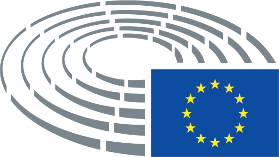 